Задание №11. СОГЛАСНО «ПРАВИЛУ БЕРГМАНА» РАЗМЕР ТЕЛА ПОДВИДАУВЕЛИЧИВАЕТСЯ1) с увеличением температуры среды2) с увеличением влажности среды3) с уменьшением влажности среды4) с уменьшением температуры среды2. ЭКОЛОГИЧЕСКАЯ РОЖДАЕМОСТЬ ЭТО1) максимальная рождаемость2) идеальная рождаемость3) минимальная рождаемость4) реальная рождаемость3. НАИБОЛЕЕ ДРЕВНИЙ АДАПТИВНЫЙ КОМПЛЕКС1) аридный2) тропический3) умеренной зоны4) высокогорный4. СОГЛАСНО «ПРАВИЛУ АЛЛЕНА» ФОРМЫ С УКОРОЧЕННЫМ ТУЛОВИЩЕМ ИУДЛИНЕННЫМИ КОНЕЧНОСТЯМИ ПРЕОБЛАДАЮТ1) на юге2) на севере3) в сухой среде4) во влажной среде5. ВЫСОКОГОРНЫЙ АДАПТИВНЫЙ ТИП ХАРАКТЕРИЗУЕТСЯ1) меньшей интенсивностью процессов роста и развития, продолжительнымжизненным циклом2) уменьшением поверхности тела3) увеличением поверхности тела4) снижением периферического кровотокаЗадание №2 Установите соответствие 1. Между адаптивными типами и факторами среды2. Между адаптивными типами и морфологическими особенностями представителей3. Между адаптивными типами и биохимическими показателямиЗадание №3Ответьте на вопросы1. Что такое активная и пассивная адаптация, как она связана с онтогенетической изменчивостью человека?2. Что такое адаптивный тип человека? 3. Что такое ведущий фактор среды? (Приведите примеры) 4. Что такое физиологический стресс? Как соотносятся понятия стрессор и экологический фактор?5. В чем заключается разница между адаптацией на генотипическом уровне и быстрыми приспособительными фенотипическими реакциями?Задание №4 Определите какие адаптивные типы представлены на картинках и дайте им характеристику по определенным параметрам1. аридныйА. высокая бактериальная зараженность воды и воздуха2. высокогорныйБ.стерильные вода и воздух3. арктическийВ. разнообразие условий4. континентальныйГ. редкие осадки5. тропическийД. сезонность климата6. умеренной зоныЕ. низкое парциальное давление кислорода1. аридныйА. увеличенная окружность грудной клетки2. высокогорныйБ. промежуточный характер признаков3. арктическийВ. длинные трубчатые кости4. континентальныйГ. уплощенная грудная клетка5. тропическийД. линейность телосложения6. умеренной зоныЕ. увеличенное количество потовых желез1. аридныйА. увеличенное содержание гемоглобина2. высокогорныйБ. замедленный обмен веществ3. арктическийВ. снижение минерализации скелета4. континентальныйГ. низкая концентрация холестерина5. тропическийД. промежуточный характер признаков6. умеренной зоныЕ. повышенное содержание костного мозга1.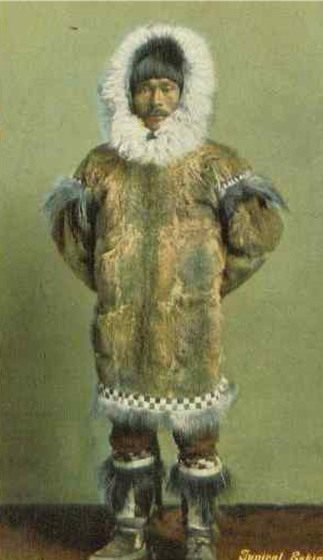 Адаптивный тип Факторы, к которым необходимо приспособитьсяРацион питанияТерритория проживания2.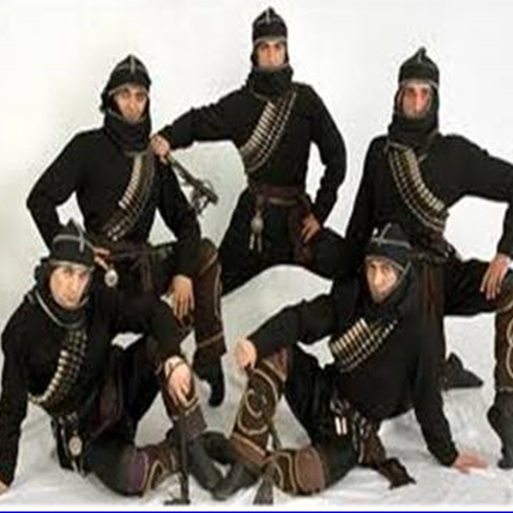 Адаптивный тип Особенности климатаКомпонентный состав телаСпецифика биохимических показателей организма3.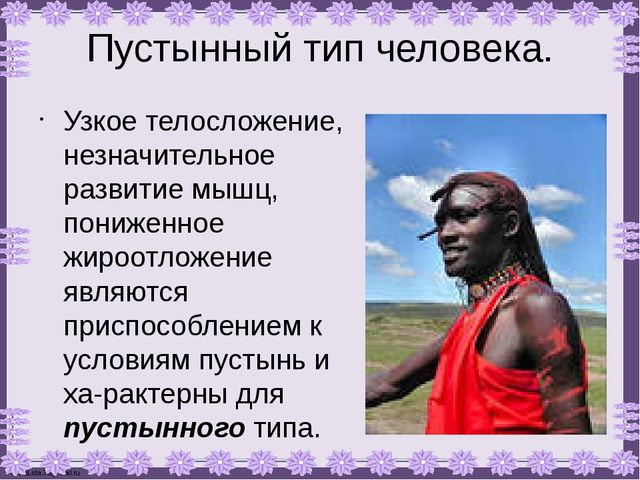 Адаптивный тип Условия адаптации к данному климатуОсновные характеристики скелетаНаиболее вероятные заболевания